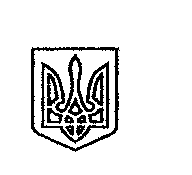 ЩАСЛИВЦЕВСЬКА СІЛЬСЬКА РАДАВИКОНАВЧИЙ КОМІТЕТ           РІШЕННЯ                                                           №19426.11.2019Про надання одноразової грошової допомоги громадянам, які проживають на території Щасливцевської  сільської ради.Розглянувши заяви   громадян щодо надання матеріальної допомоги в зв'язку з тяжким матеріальним становищем та на лікування, акти обстеження матеріально - побутових умов, відповідно до ст. 28, п. 1 ст. 34   Закону України "Про місцеве самоврядування в Україні" виконком Щасливцевської сільської ради ВИРІШИВ:1.Надати матеріальну допомогу громадянам, які відзначають ювілейну дату народження:1.1.***, ***  р.н., у сумі *** грн.1.2.*** ,*** р.н. , у сумі *** грн.1.3***, ***  р.н. у сумі *** грн.1.4.***, *** р.н у  сумі  *** грн.2.Надати матеріальну допомогу з бюджетних коштів наступним громадянам:2.1.***, що мешкає за адресою: с. Щасливцеве, вул. Миру буд. ***, у сумі ***  грн. 2.2.***, що діє в інтересах ***, яка мешкає за адресою: с. Щасливцеве, вул. Гагаріна, буд. ***, квартира №***, у сумі ***  грн.2.3. ***, що мешкає за адресою: с. Щасливцеве, вул. Комаровау буд. ***, у сумі ***  грн. 3. Контроль за виконанням рішення покласти на заступника сільського голови з питань дії виконкому    Бородіну О.П.Сільський голова                                                                        В.ПЛОХУШКО